Sarmiento – Chubut,  18 de septiembre de 2023.-RESOLUCION Nº             /2023.-LLAMADO A CONCURSO PUBLICO DE OFERTA N° 01/23VISTO:La Nota Expte N° 6717/23 referido al Llamado a Concurso Publico de Oferta N°     01/23, para la venta del material reciclado por la Planta de Tratamiento de Residuos Sólidos Urbanos, La Ordenanza N° 04/20, 46/20 y 49/12, yCONSIDERANDO:Que, dicho llamado corresponde al Concurso Publico de Oferta N° 01/23, en cumplimiento de lo establecido por las Ordenanzas N° 40/20, 46/20 y 49/12, las que disponen el procedimiento correspondiente a la venta del material reciclado, recuperado por la Planta de Tratamiento de Residuos Sólidos Urbanos;Que, la publicación del Concurso Publico de Ofertas se hará mediante la emisión de edictos por 1 (un) día en el Boletín Oficial Municipal, se publicará por medio del Área de Prensa en todos los medios virtuales de la Municipalidad de Sarmiento, y al menos, un medio radial, como reza el Art.5 de la Ord.40/20;Que, la apertura de sobres se fija para el día 27 de septiembre del corriente año, a las 11:00hs en el salón de los Intendentes de la Municipalidad;Que no existe impedimento alguno; POR ELLOEL INTENDENTE MUNICIPAL DE SARMIENTO, EN USO DE LAS FACULTADES QUE LE CONFIERE  MUNICIPALR  E  S  U  E  L  V  EArt. 1) AUTORIZAR el Concurso Publico de Oferta N° 01 /23, para la venta del material reciclado por la Planta de Tratamiento de Residuo Solido Urbano, según nota de Expte N° 6717/23.-Art. 2) APROBAR el pliego de bases y condiciones. –Art. 3) FIJAR como fecha límite para la presentación de las propuestas hasta el día 27 de septiembre a las 10:45hs.-Art.4) FIJAR como fecha de apertura de sobres el día 27 de septiembre del año 2023 a las 11:00hs en el salón de los Intendentes de la Municipalidad de Sarmiento. -Art.5) DE FORMA. -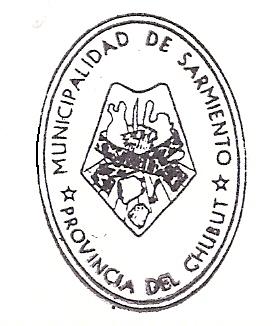 